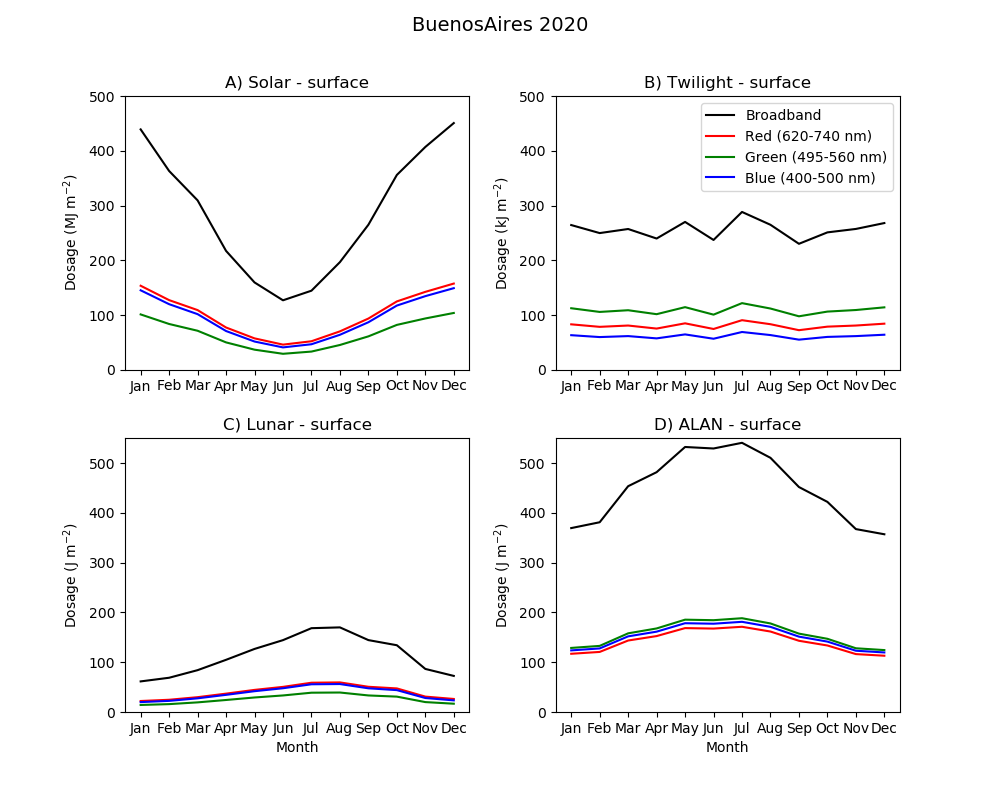 Figure S1: Monthly integrated dosages of irradiance at the surface calculated for Buenos Aires (2020). Model results for dosages of A) solar (MJ m–2), B) twilight (kJ m–2), C) lunar (J m–2) and D) artificial light at night (ALAN, J m–2); note the different units. Broadband (400–740 nm) is shown in black; spectral components, in blue (400–500 nm), green (495–560 nm) and red (620–740 nm).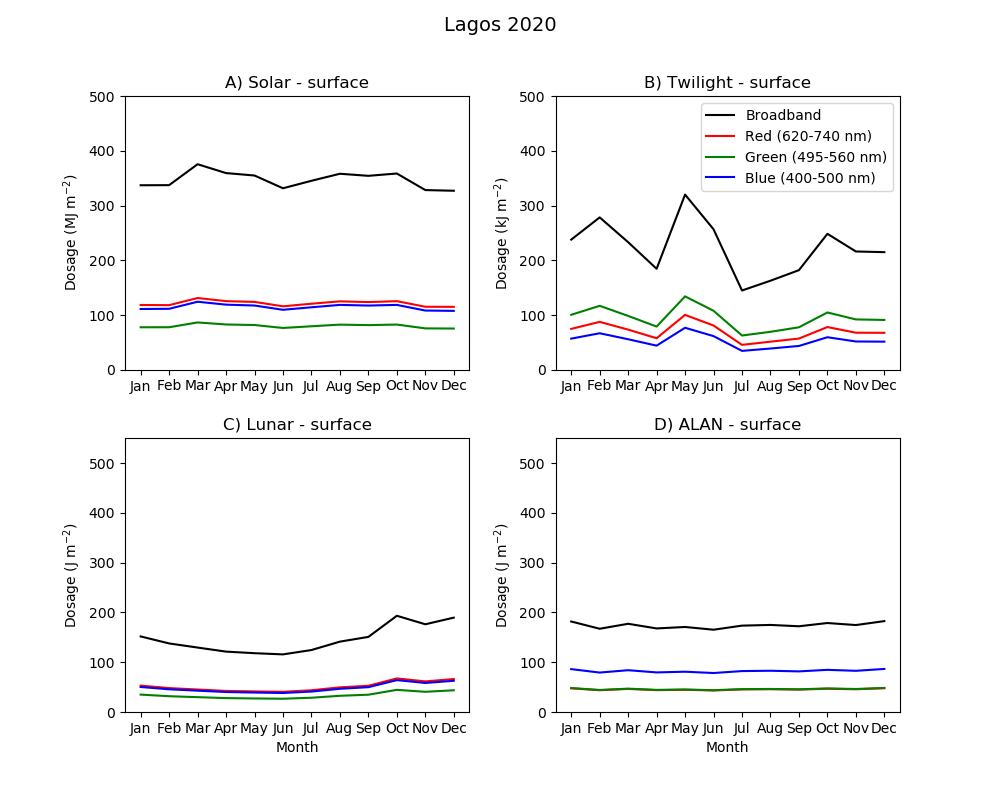 Figure S2: Monthly integrated dosages of irradiance at the surface calculated for Lagos (2020). Model results for dosages of A) solar (MJ m–2), B) twilight (kJ m–2), C) lunar (J m–2) and D) artificial light at night (ALAN, J m–2); note the different units. Broadband (400–740 nm) is shown in black; spectral components, in blue (400–500 nm), green (495–560 nm) and red (620–740 nm).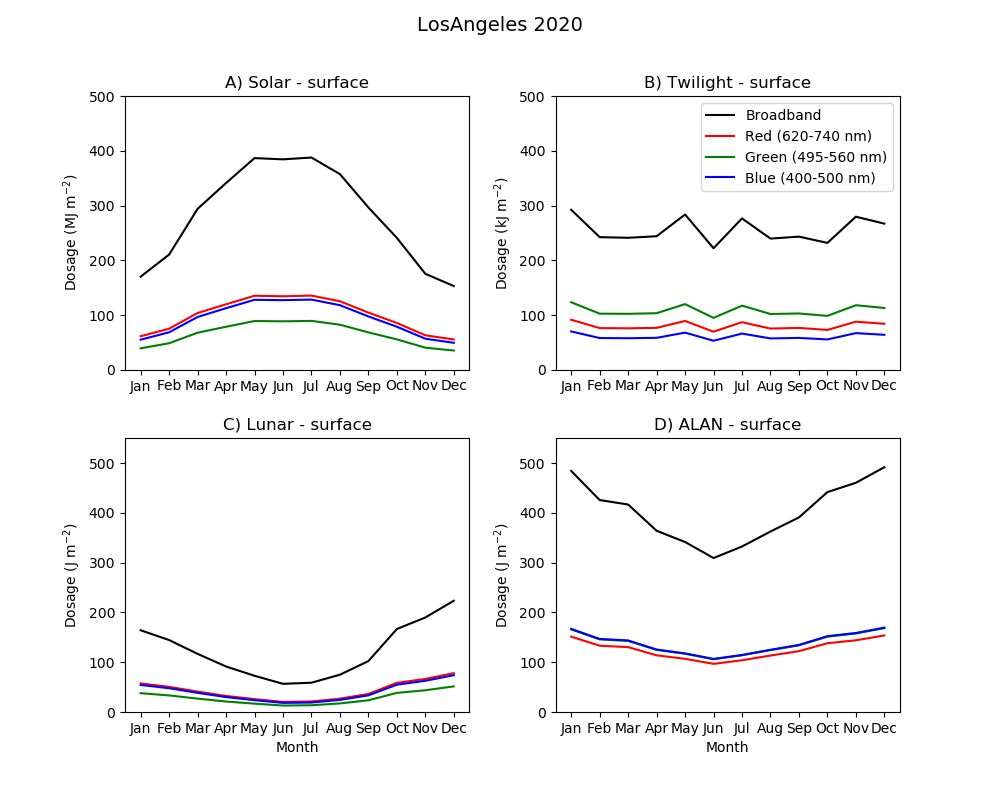 Figure S3: Monthly integrated dosages of irradiance at the surface calculated for Los Angeles (2020). Model results for dosages of A) solar (MJ m–2), B) twilight (kJ m–2), C) lunar (J m–2) and D) artificial light at night (ALAN, J m–2); note the different units. Broadband (400–740 nm) is shown in black; spectral components, in blue (400–500 nm), green (495–560 nm) and red (620–740 nm).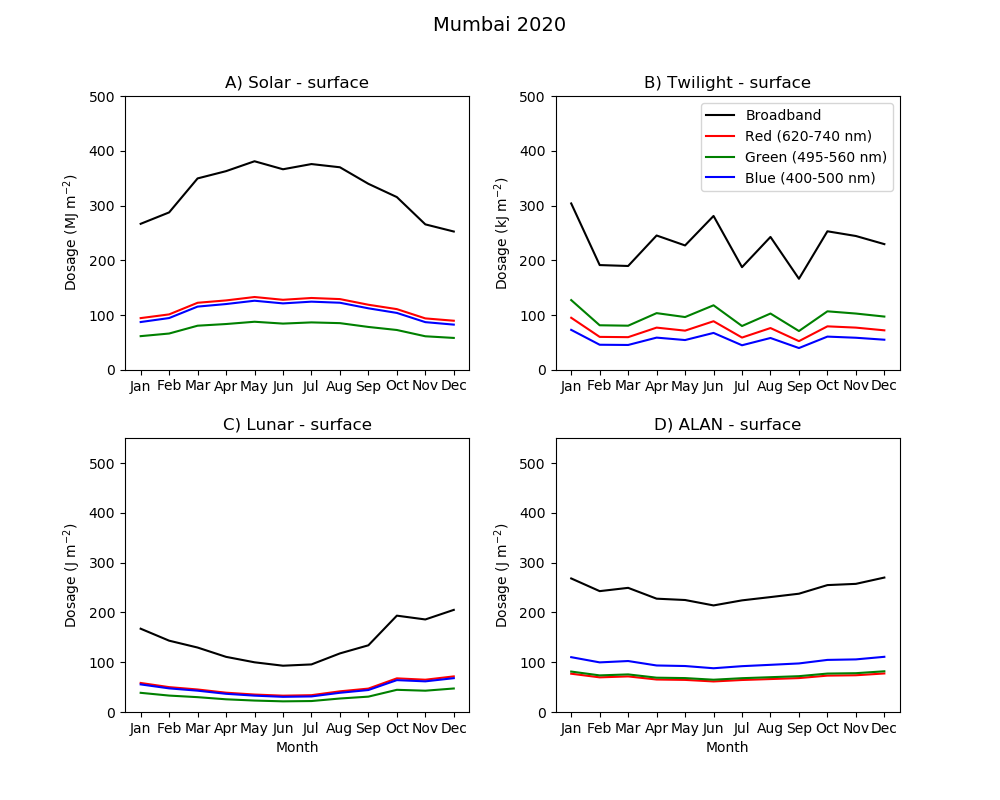 Figure S4: Monthly integrated dosages of irradiance at the surface calculated for Mumbai (2020). Model results for dosages of A) solar (MJ m–2), B) twilight (kJ m–2), C) lunar (J m–2) and D) artificial light at night (ALAN, J m–2); note the different units. Broadband (400–740 nm) is shown in black; spectral components, in blue (400–500 nm), green (495–560 nm) and red (620–740 nm).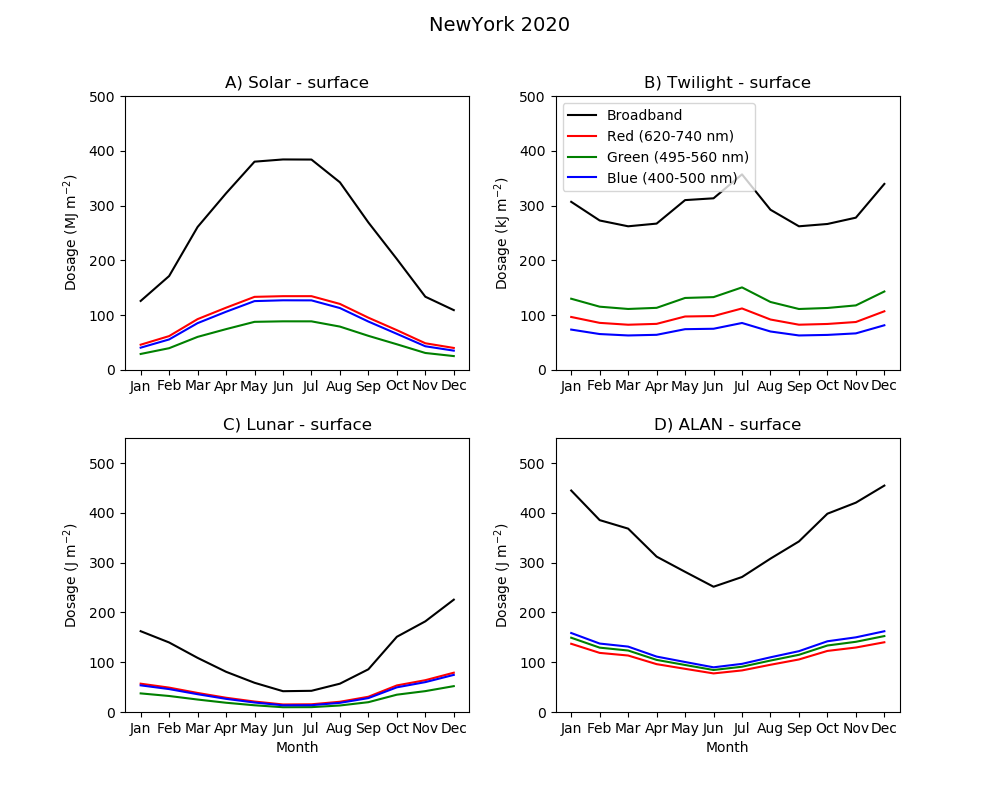 Figure S5: Monthly integrated dosages of irradiance at the surface calculated for New York (2020). Model results for dosages of A) solar (MJ m–2), B) twilight (kJ m–2), C) lunar (J m–2) and D) artificial light at night (ALAN, J m–2); note the different units. Broadband (400–740 nm) is shown in black; spectral components, in blue (400–500 nm), green (495–560 nm) and red (620–740 nm).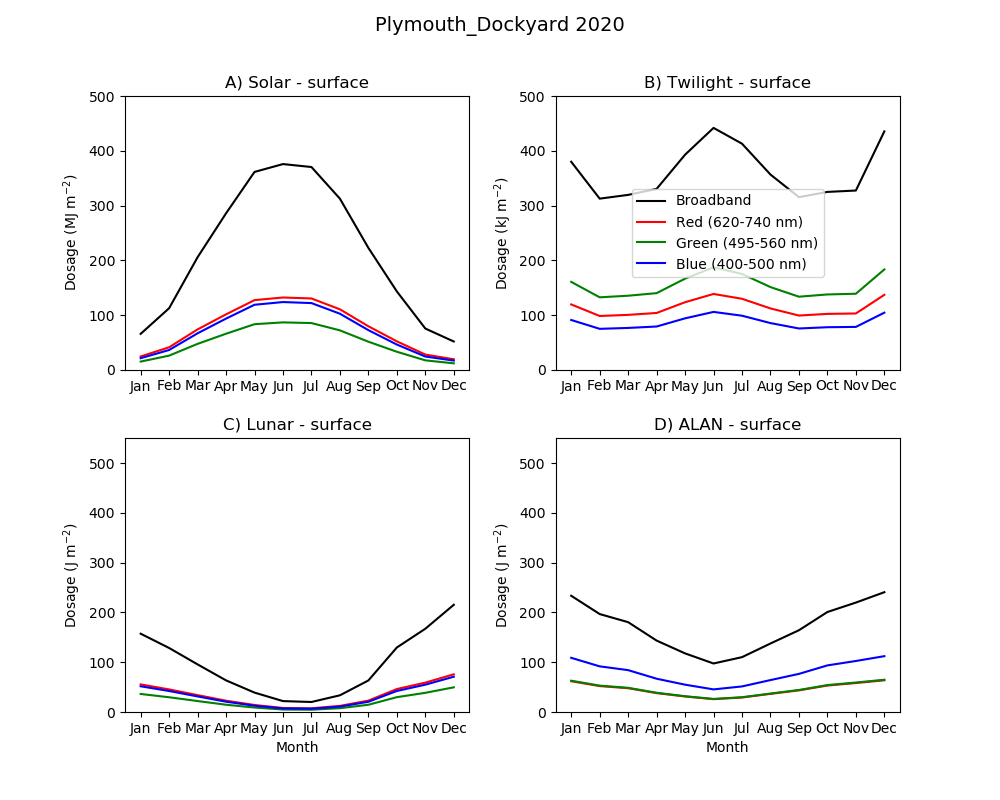 Figure S6: Monthly integrated dosages of irradiance at the surface calculated for Plymouth (2020) Model results for dosages of A) solar (MJ m–2), B) twilight (kJ m–2), C) lunar (J m–2) and D) artificial light at night (ALAN, J m–2); note the different units. Broadband (400–740 nm) is shown in black; spectral components, in blue (400–500 nm), green (495–560 nm) and red (620–740 nm).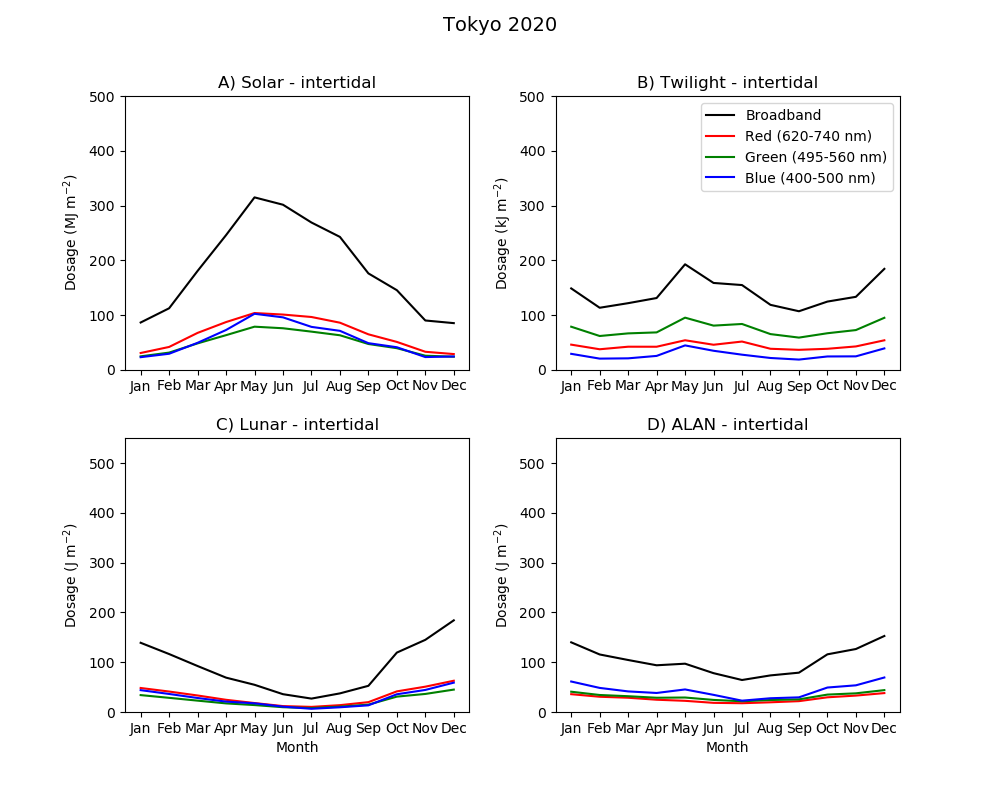 Figure S7: Monthly integrated dosages of irradiance at the surface calculated for Tokyo (2020). Model results for dosages of A) solar (MJ m–2), B) twilight (kJ m–2), C) lunar (J m–2) and D) artificial light at night (ALAN, J m–2); note the different units. Broadband (400–740 nm) is shown in black; spectral components, in blue (400–500 nm), green (495–560 nm) and red (620–740 nm).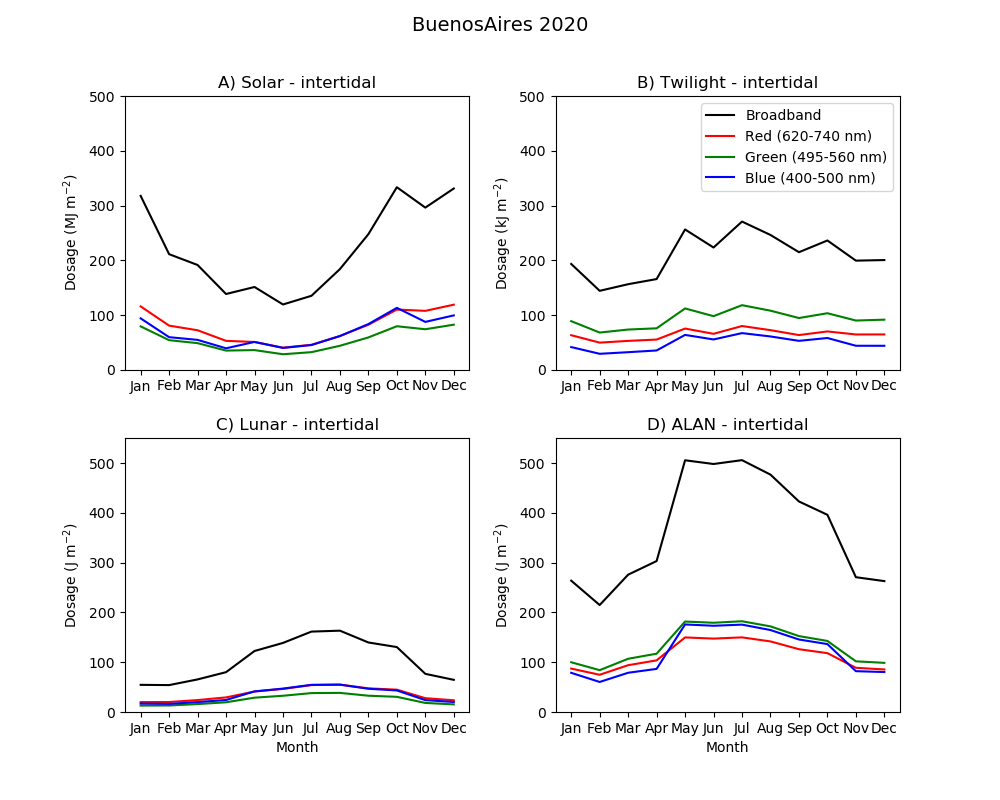 Figure S8: Monthly integrated dosages of irradiance at the intertidal point calculated for Buenos Aires (2020). Model results for dosages of A) solar (MJ m–2), B) twilight (kJ m–2), C) lunar (J m–2) and D) artificial light at night (ALAN, J m–2); note the different units. Broadband (400–740 nm) is shown in black; spectral components, in blue (400–500 nm), green (495–560 nm) and red (620–740 nm).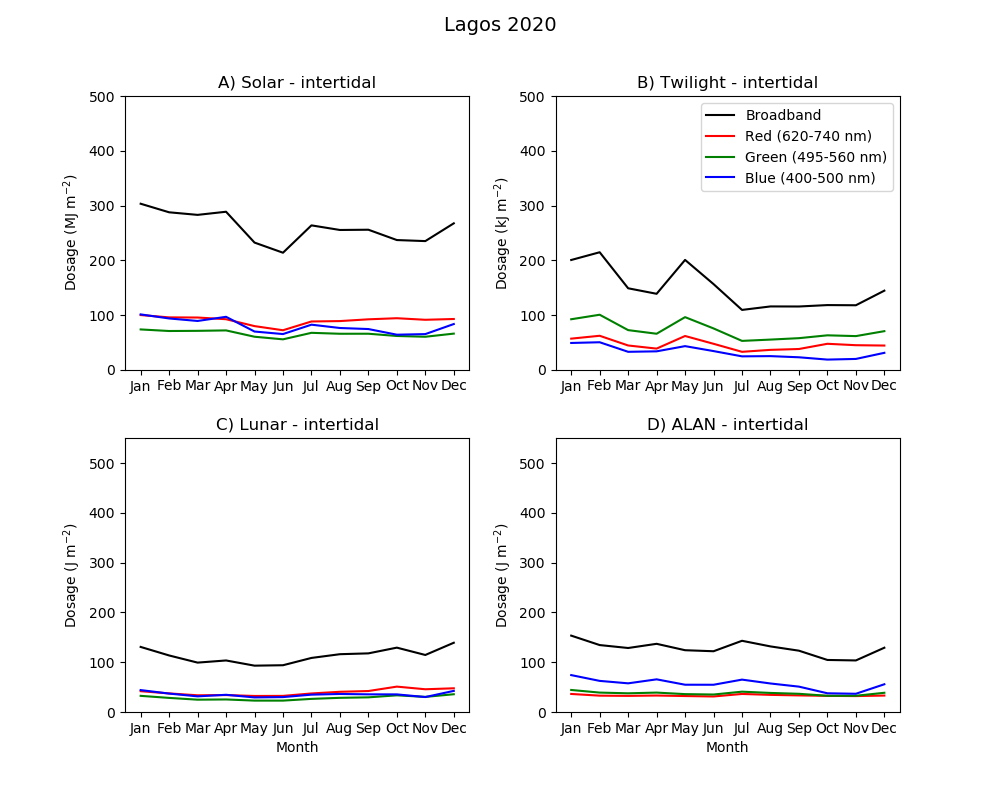 Figure S9: Monthly integrated dosages of irradiance at the intertidal point calculated for Lagos (2020). Model results for dosages of A) solar (MJ m–2), B) twilight (kJ m–2), C) lunar (J m–2) and D) artificial light at night (ALAN, J m–2); note the different units. Broadband (400–740 nm) is shown in black; spectral components, in blue (400–500 nm), green (495–560 nm) and red (620–740 nm).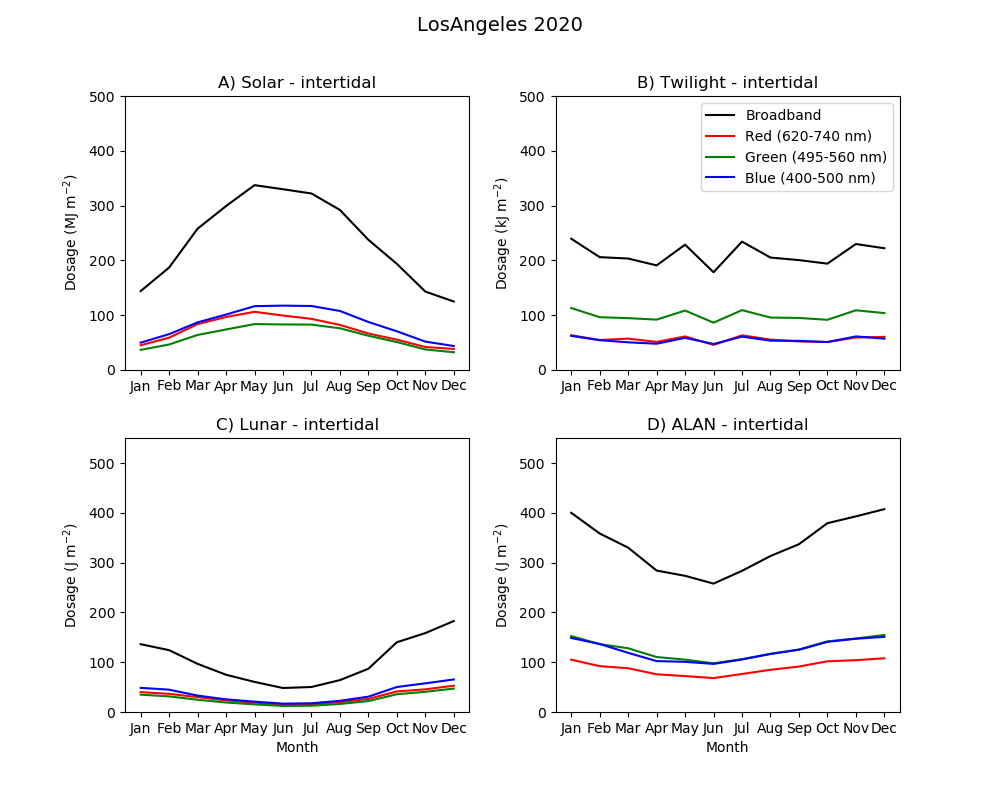 Figure S10: Monthly integrated dosages of irradiance at the intertidal point calculated for Los Angeles (2020). Model results for dosages of A) solar (MJ m–2), B) twilight (kJ m–2), C) lunar (J m–2) and D) artificial light at night (ALAN, J m–2); note the different units. Broadband (400–740 nm) is shown in black; spectral components, in blue (400–500 nm), green (495–560 nm) and red (620–740 nm).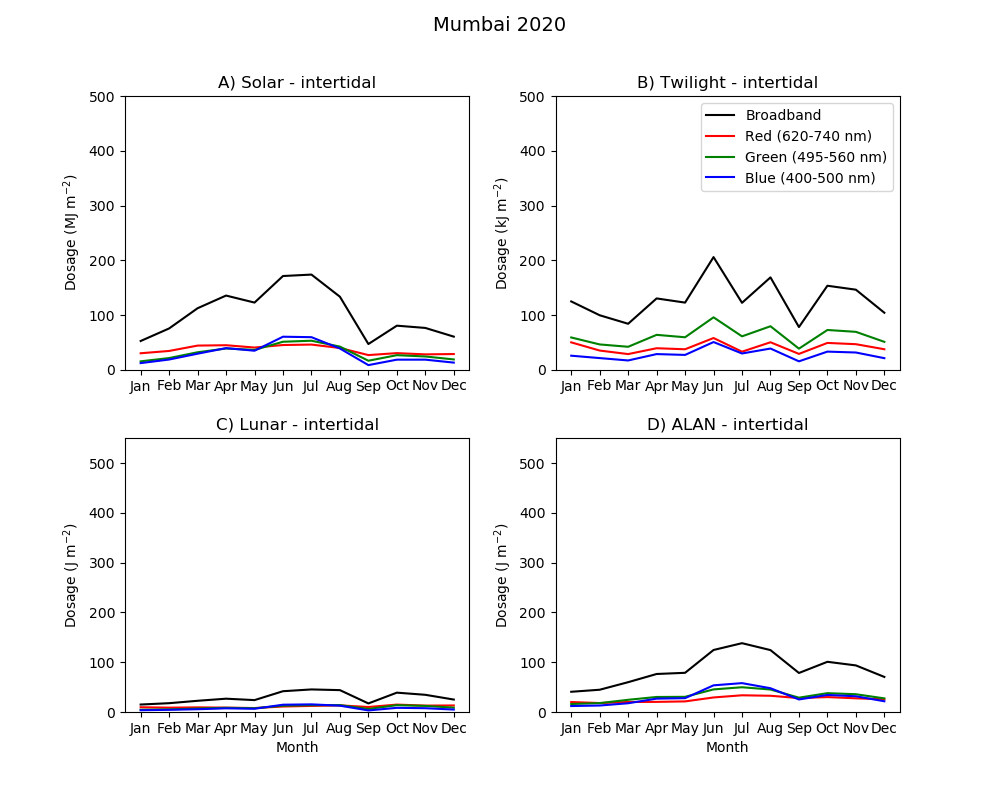 Figure S11: Monthly integrated dosages of irradiance at the intertidal point calculated for Mumbai (2020). Model results for dosages of A) solar (MJ m–2), B) twilight (kJ m–2), C) lunar (J m–2) and D) artificial light at night (ALAN, J m–2); note the different units. Broadband (400–740 nm) is shown in black; spectral components, in blue (400–500 nm), green (495–560 nm) and red (620–740 nm).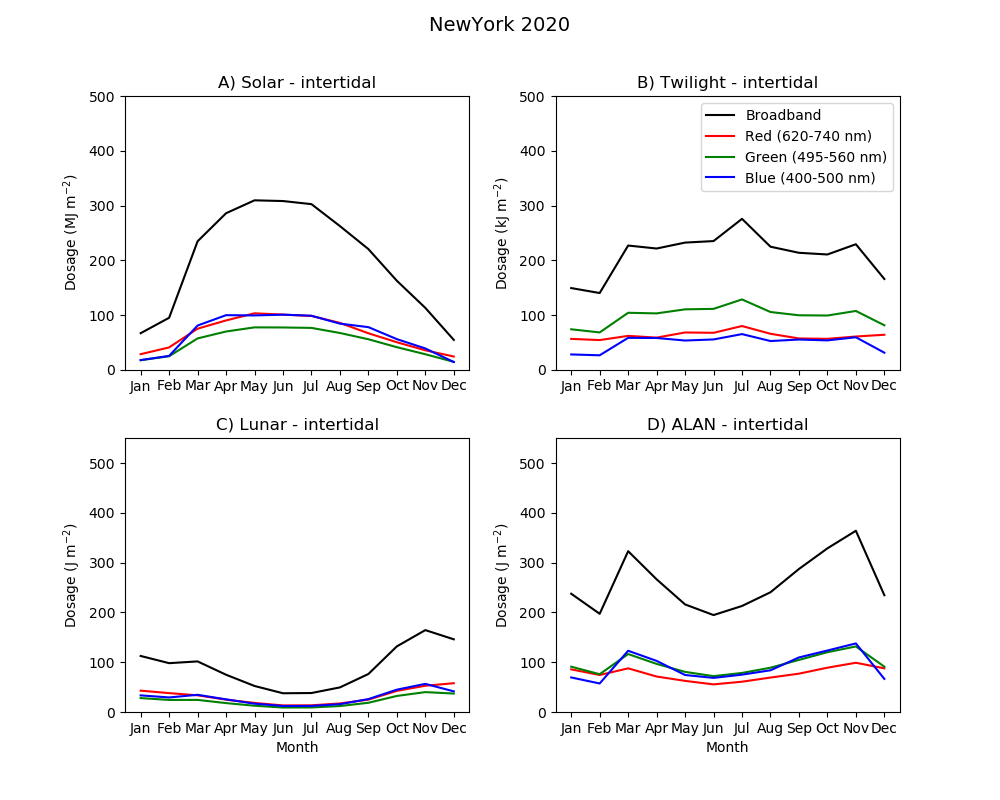 Figure S12: Monthly integrated dosages of irradiance at the intertidal point calculated for New York (2020). Model results for dosages of A) solar (MJ m–2), B) twilight (kJ m–2), C) lunar (J m–2) and D) artificial light at night (ALAN, J m–2); note the different units. Broadband (400–740 nm) is shown in black; spectral components, in blue (400–500 nm), green (495–560 nm) and red (620–740 nm).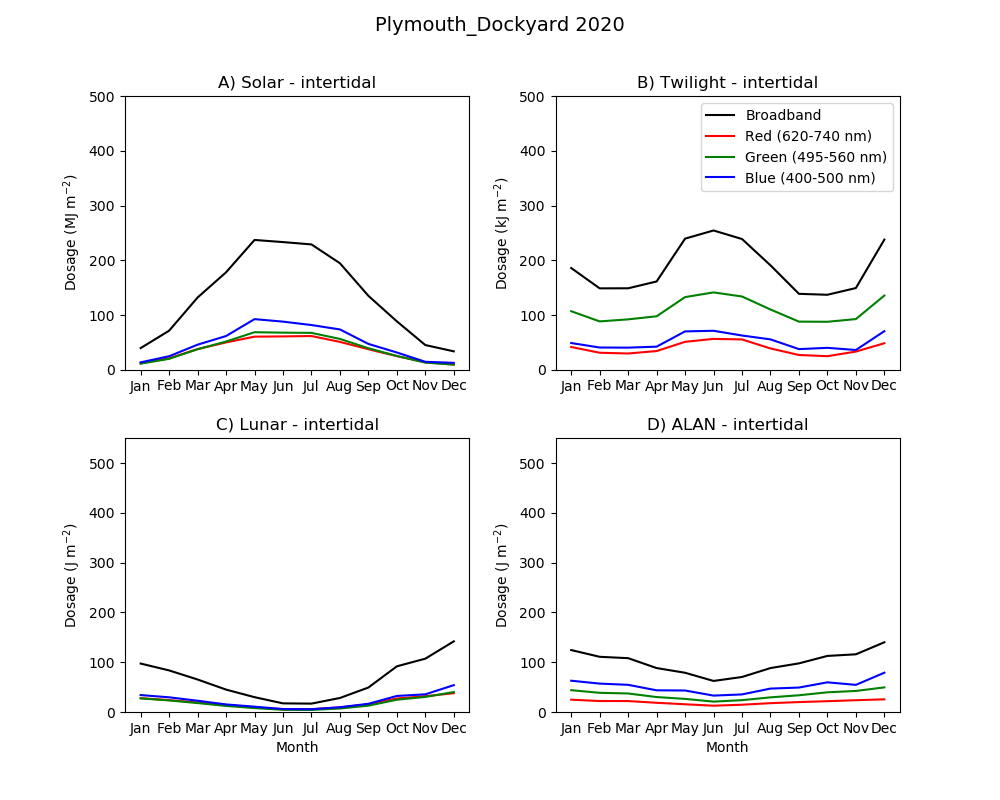 Figure S13: Monthly integrated dosages of irradiance at the intertidal point calculated for Plymouth (2020). Model results for dosages of A) solar (MJ m–2), B) twilight (kJ m–2), C) lunar (J m–2) and D) artificial light at night (ALAN, J m–2); note the different units. Broadband (400–740 nm) is shown in black; spectral components, in blue (400–500 nm), green (495–560 nm) and red (620–740 nm).Figure S14: Monthly integrated dosages of irradiance at the intertidal point calculated for Tokyo (2020). Model results for dosages of A) solar (MJ m–2), B) twilight (kJ m–2), C) lunar (J m–2) and D) artificial light at night (ALAN, J m–2); note the different units. Broadband (400–740 nm) is shown in black; spectral components, in blue (400–500 nm), green (495–560 nm) and red (620–740 nm).